手作り地球儀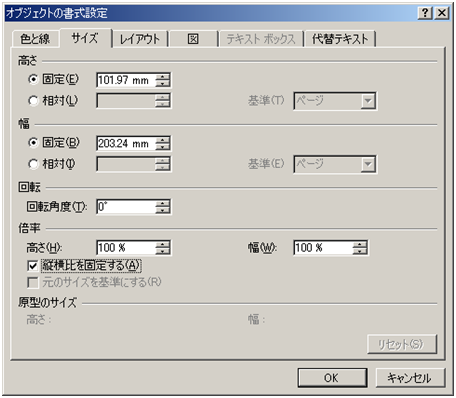 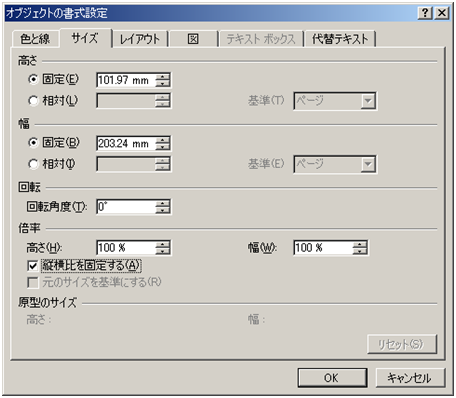 １．まず使用するボールの円周の長さを測定してください。２．次のページの地図画像の上を右クリックし、「オブジェクトの書式設定」を選択してください（右の図）。３．「サイズ」を選択し、「縦横比を固定する」にチェックして、「幅」をボールの円周の長さにします。４．次のページを必要な部数ラベルシートに印刷します。※100円ショップのダイソーで売られている10個入りのプラスチックカラーボールの場合は、このWORDファイルの設定通りなので、次ページをそのままラベルシートに印刷して下さい。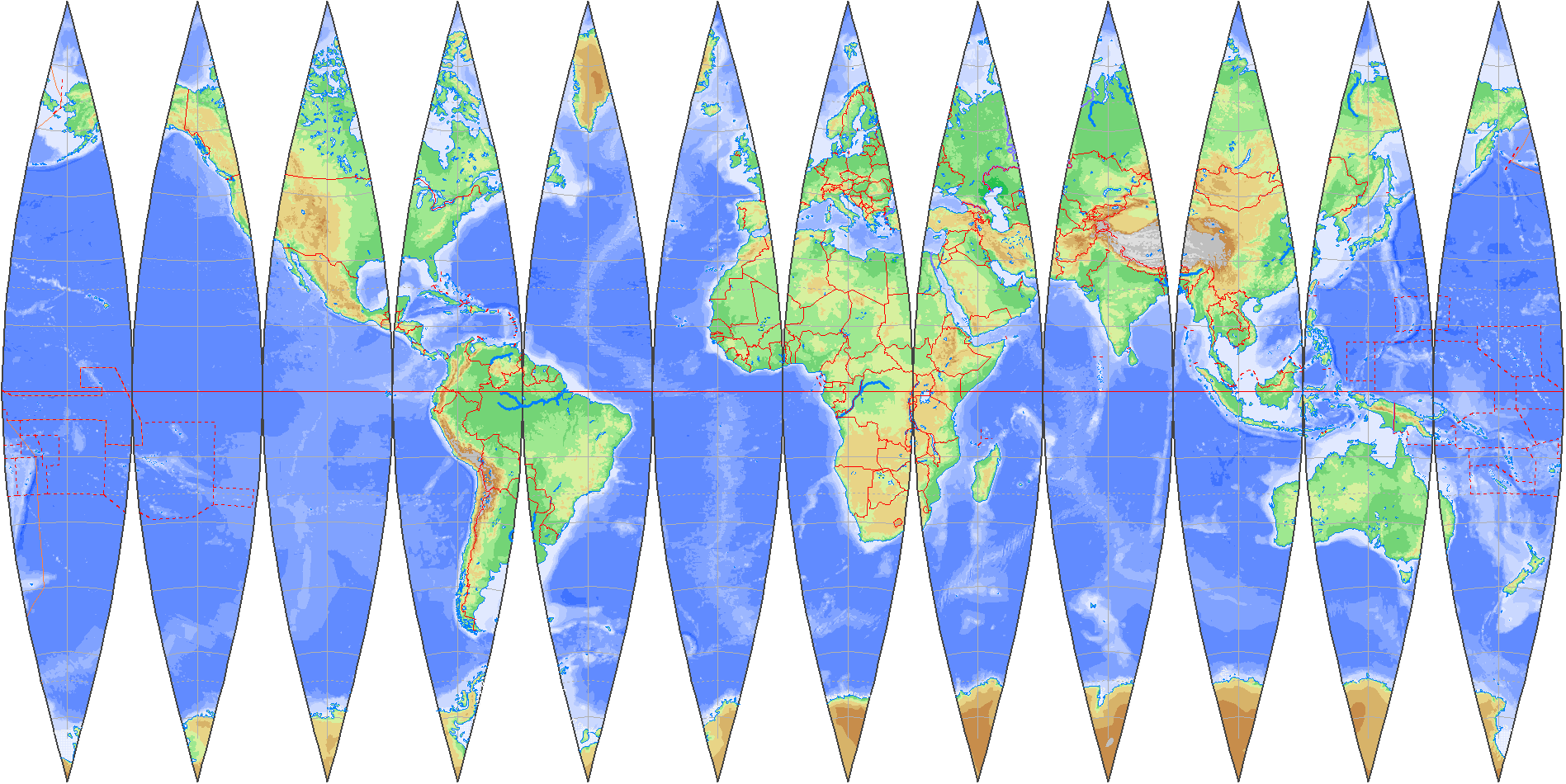 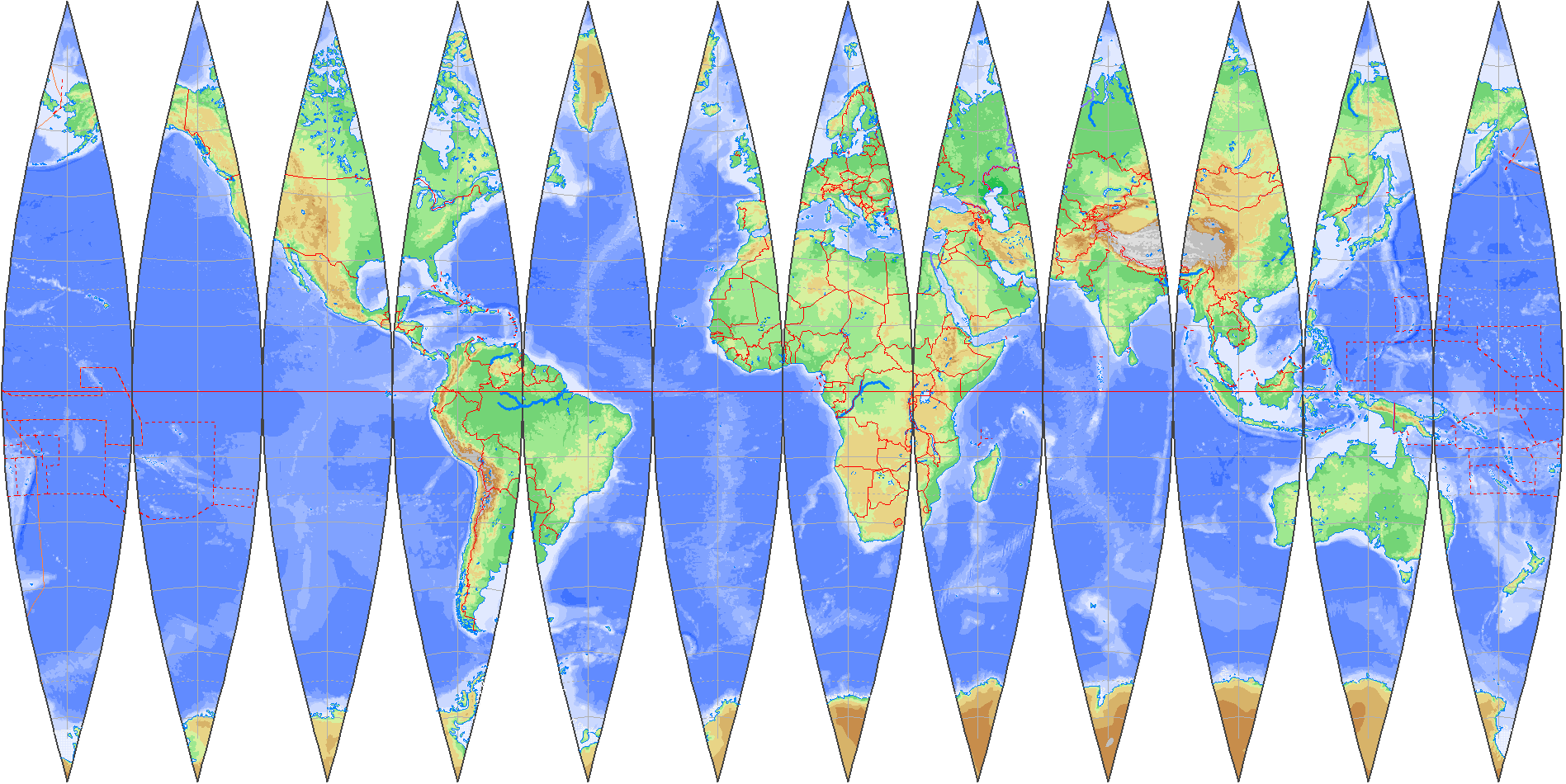 